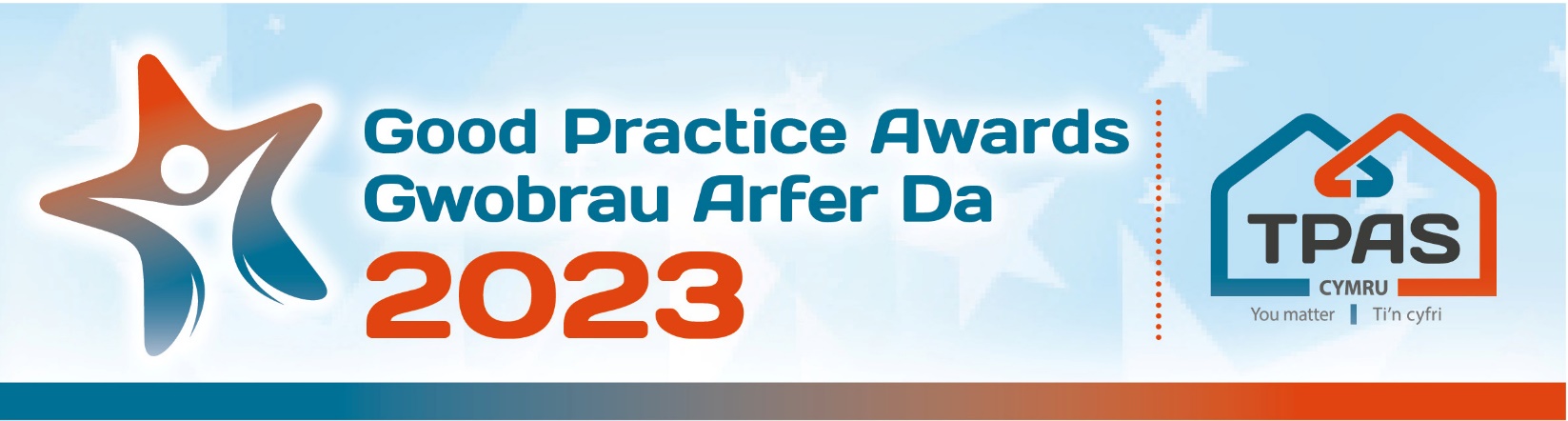 Assessment Criteria and Nomination Form for:TENANT VOICE Assessment CriteriaThis award will be made to a social landlord who can demonstrate that their tenants/ residents are actively supported to be engaged, involved, and empowered to influence services and decisions which affect them. We want to know how the landlord is working to ensure the tenant voice is heard, listened to, and acted upon at all levels of the organisation. We also want to hear what you have in place to enable that to happen.Judges will consider:How the organisation is working to ensure the tenant voice is heard, listened to, and acted upon at all levels of the organisation. How tenants are encouraged and supported to be involved. How do you raise awareness and get tenants engaged and involved? What support and training do you provide? How the organisation is working to ensure the range of tenant’s voices are heard, making engagement inclusive for the tenants and communities it serves  Please ensure that your entry is submitted by completing this nomination form and under the headings noted. The headings are the criteria which the judges will use.Focus on the facts – we don’t need lengthy text, detailed bullet points are fineFeel free to include supporting information e.g. share links to publications, flyers, websites etcPlease include at least one photo/image/screenshot.Please also see Guidance Booklet for tips and conditions of entryInterested in this category?  Please complete the nomination form on the next pageTitle of Entry:Contact name:Contact number:Contact e-mail address: An aim of the Awards is to share good practice with others.  Will you be happy for us to share your contact details?     Yes          No    An aim of the Awards is to share good practice with others.  Will you be happy for us to share your contact details?     Yes          No    1a. How the organisation is working to ensure the tenant voice is heard, listened to, and acted upon at all levels of the organisationType here1b. How tenants are encouraged and supported to be involved. How do you raise awareness and get tenants engaged and involved? What support and training do you provide? Type here1c. How the organisation is working to ensure the range of tenant’s voices are heard, making engagement inclusive for the tenants and communities it serves   Type here2. Any further information you would like to share, please include it here Type herePlease complete and return by noon 17th May 2023 to iona@tpas.cymru No late entries will be consideredThis event is kindly sponsored by: 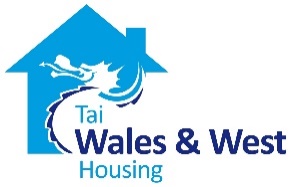 